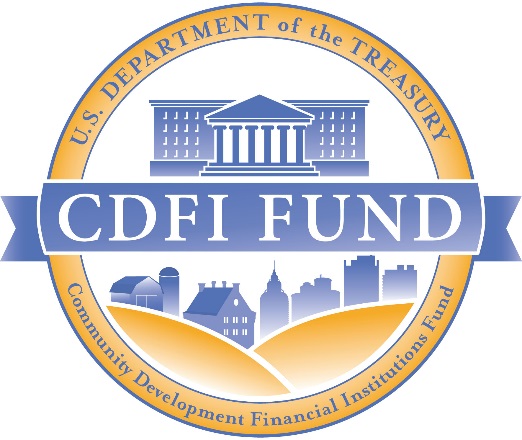 Revised Encompassing Public Comment under the Paperwork Reduction ActCDFI FUNDU.S. Department of the TreasuryINTRODUCTIONThis document contains all shared Financial Assistance (FA) and Technical Assistance (TA) application common appendices, including:Appendix A: AAT Compliance Risk Evaluation QuestionsAppendix B: Application Financial Data InputsAppendix B(i): Application Financial Data Inputs: Unregulated ApplicantsAppendix B(ii): Application Financial Data Inputs: Credit Union ApplicantsAppendix B(iii): Application Financial Data Inputs: Bank and Bank Holding Company ApplicantsAppendix A: AAT Compliance Risk Evaluation QuestionsAppendix B(i): Required Application Financial Data Inputs: Unregulated ApplicantsAppendix B(ii): Required Application Financial Data Inputs: Credit Union ApplicantsNote for Credit Union Applicants: Regulated Applicants should not use information from audited financial statements. Instead, Regulated Applicants should use information from their respective call reports to complete the historic year financial data records. The crosswalk below matches fields required in AMIS to inputs in the National Credit Union Administration’s Call Report Form 5300 (5300) and the Financial Performance Report (FPR).Appendix B(iii): Required Application Financial Data Inputs: Bank and Bank Holding Company ApplicantsNote for Bank and Bank Holding Company Applicants: Regulated Applicants should not use information from audited financial statements. Instead, Regulated Applicants should use information from their respective call reports to complete the historic year financial data records. The crosswalk below provides guidance for completing required data fields in AMIS that are not directly linked to inputs in the UBPR call report.Note for Bank Holding Company Applicants: Bank Holding Company Applicants with a subsidiary bank entity that will make use of the FA Award funds should use financial information of the subsidiary bank entity when completing the Application Financial Data section. Applicant QuestionAnswersNote: all written justifications for Compliance Questions have a 1,500 character limit, with the following exception. If applicable, justifications for Questions C5.1, C5.2, C6.1, C7.1, and/or C.16.1 are all to be provided in the “Conditionally Required Responses” text box, which has a 5,000 character limit.
Note: all written justifications for Compliance Questions have a 1,500 character limit, with the following exception. If applicable, justifications for Questions C5.1, C5.2, C6.1, C7.1, and/or C.16.1 are all to be provided in the “Conditionally Required Responses” text box, which has a 5,000 character limit.
Note: all written justifications for Compliance Questions have a 1,500 character limit, with the following exception. If applicable, justifications for Questions C5.1, C5.2, C6.1, C7.1, and/or C.16.1 are all to be provided in the “Conditionally Required Responses” text box, which has a 5,000 character limit.
C1Does the CDFI generate externally reviewed, regulator reviewed, or audited financial statements annually? Annual externally reviewed financial statements; Annual regulator reviewed financial statements; Annual audited financial statements;None of the above C2Identify the number and describe (if prompted) any audit findings or regulatory findings for your CDFI or any of its affiliates or parent company from the last three fiscal years and how your CDFI addressed them).  Applicants that do not identify qualified audit opinions or regulatory findings at the time of application and are later determined to have withheld this information from the CDFI Fund either intentionally or inadvertently will be evaluated negatively. Not applicable 0 qualified opinions, adverse opinions, audit findings, or MRAs/DORs; 1 qualified opinion; 2 or more qualified opinions; 1 audit finding; 2 or more audit findings; 1 adverse opinion, MRAs/DORs (for regulated institutions)2 or more adverse opinions, MRAs/DORs (for regulated institutions)C3What kind of accounting system does this CDFI use to manage its portfolio? No system; Paper-based system; Microsoft Excel-based system; Enterprise accounting software;  Other C4Are externally reviewed financial statements or audited financial statements completed annually within 180 days of the fiscal year end? YesNo C5Has the CDFI received any federal, state, or local government financial assistance in the last ten fiscal years? YesNo C5.1[Conditionally Required] If this CDFI has received federal, state, or local government assistance in the last ten fiscal years, does this CDFI maintain a record of all federal, state, or local government assistance received? YesNo (provide explanation in the “Conditionally Required Responses” text box at bottom of this page)N/A C5.2[Conditionally Required] If this CDFI has received federal government assistance that required a Single Audit (A-133) report in the last ten fiscal years, has this CDFI submitted a Single Audit (A-133) to the federal agencies from which it has received financial assistance in the last ten fiscal years? YesNo (provide explanation in the “Conditionally Required Responses” text box at bottom of this page)N/A C6Does this CDFI have formal and written policies and procedures for complying with and completing federal, state, or local government financial assistance agreement requirements? YesNo C6.1[Conditionally required] If the CDFI has not yet established policies and procedures to comply with federal, state, or local government financial assistance reporting requirements, how long will this CDFI need to do so? N/A 6 months or less; 1 year or less; or More than 1 year (if needed, provide explanation in the “Conditionally Required Responses” text box at bottom of this page) C7Does this CDFI maintain staff whose roles and responsibilities include complying with and completing federal, state, or local government financial assistance requirements? YesNo C7.1[Conditionally required] If this CDFI does not maintain staff, is the CDFI prepared to designate these responsibilities to specific staff members, should it receive an award? YesNo (provide explanation in the “Conditionally Required Responses” text box at bottom of this page)N/A C8Has this CDFI defaulted on any federal credit instrument in the last ten fiscal years? YesNo C9Has the CDFI failed to expend any award funds in a timely manner as required by any of federal, state, or local government agreements, or contracts? YesNo C10Has the CDFI developed formal and written policies and procedures to oversee the quality of its investments and loan portfolio? YesNo C11Has the CDFI had a tax lien imposed in the last ten fiscal years, due to delinquent taxes or failure to pay taxes owed by the entity? YesNo C12Has your CDFI or any of its affiliates or parent company filed bankruptcy over the last ten fiscal years? If so, please describe the circumstances and current status.YesNoC13[Conditionally required if prior or current CDFI Recipient] Does the CDFI have policies and procedures in place to notify its Board of Directors or governing body of new and existing federal, state, or local government requirements? If no, please describe.YesNoN/A C14[Conditionally Required if prior or current CDFI Recipient] Is the CDFI required to measure and report on progress toward its Performance Goals and Measures (PG&Ms) to the CDFI’s Board of Directors or governing body at least annually? YesNoN/A C15[Conditionally Required if prior or current CDFI Recipient] How frequently is the CDFI required by its policies and procedures to self-evaluate and track performance on PG&Ms? Annually or more frequentlyLess than once per yearNot required C16Does the CDFI have financial covenants or other performance requirements with third-party funders? CDFI has accepted funding that included financial covenants or performance requirements from 3rd party funders; CDFI has not accepted funding that included financial covenants or performance requirements from 3rd party funders; or CDFI does not have any 3rd party funders C16.1[Conditionally Required] If the CDFI has financial covenants or requirements with third-party funders, how frequently does the CDFI internally measure and report compliance? More frequently than annually; Annually; Less frequently than annually; Not internally monitored or reported by the CDFI N/A(If needed, provide explanation in the “Conditionally Required Responses” text box at bottom of this page)C17Indicate if your CDFI has ever formally defaulted on any outstanding debt. Applicants must verify this information correctly in this application question. Applicants that do not identify defaulted debt at the time of application and are later determined to have withheld this information from the CDFI Fund either intentionally or inadvertently will evaluated negatively. If yes, provide a narrative explaining the situation and how it was remedied. Identify when the default occurred.YesNoC18Does the CDFI’s information technology infrastructure support an accounting system? YesNoC19Does the CDFI have a delinquent loan management policy? YesNoC20In the last fiscal year, has the CDFI had one or more missed or overdue payments to any of its funders? YesNoConditionally Required Responses: If your answers to Compliance Questions C5.1, C5.2, C6.1, C7.1 and/or C16.1 above require additional explanation or context, please provide response(s) below. (5,000 character limit)
  Conditionally Required Responses: If your answers to Compliance Questions C5.1, C5.2, C6.1, C7.1 and/or C16.1 above require additional explanation or context, please provide response(s) below. (5,000 character limit)
  Conditionally Required Responses: If your answers to Compliance Questions C5.1, C5.2, C6.1, C7.1 and/or C16.1 above require additional explanation or context, please provide response(s) below. (5,000 character limit)
  #Field NameData TypeSectionUnrestricted Cash & Cash Equivalents ($)Dollar Amount ($)AssetsCash Restricted for Operations ($)Dollar Amount ($)AssetsOther Real Estate Owned (OREO) ($)Dollar Amount ($)AssetsCurrent Assets ($)Dollar Amount ($)AssetsAllowance for Loan and Lease Losses ($)Dollar Amount ($)AssetsTotal Assets ($)Dollar Amount ($)AssetsTotal Current Liabilities ($)Dollar Amount ($)LiabilitiesUnrestricted Net Assets ($)Dollar Amount ($)Net AssetsAvailable Financing Capital ($)Dollar Amount ($)Net AssetsTotal Financing Capital ($)Dollar Amount ($)Net AssetsTotal Net Assets or Equity ($)Dollar Amount ($)Net AssetsInterest Revenue ($)Dollar Amount ($)IncomeEarned Revenue ($)Dollar Amount ($)IncomeOperating Revenue ($)Dollar Amount ($)IncomeGovernment Grants ($)Dollar Amount ($)IncomeTotal Revenue ($)Dollar Amount ($)IncomeInterest Expense ($)Dollar Amount ($)ExpensesOperating Expenses ($)Dollar Amount ($)ExpensesNon-cash Expenses ($)Dollar Amount ($)ExpensesTotal Expenses ($)Dollar Amount ($)ExpensesTotal On-Balance Sheet Loan Portfolio ($)Dollar Amount ($)Loan PortfolioTotal On-Balance Sheet Loan Portfolio (#)Number Amount (#)Loan PortfolioTotal On-Balance Sheet Loan Portfolio in an Eligible Market and/or Target Market ($)Dollar Amount ($)Loan PortfolioCommitments ($)Dollar Amount ($)Loan PortfolioOn-Balance Sheet Loans Closed ($)Dollar Amount ($)Loan PortfolioOn-Balance Sheet Loans Closed (#)Number Amount (#)Loan PortfolioOn-Balance Sheet Loans Closed in Eligible Market and/or Target Market ($)Dollar Amount ($) Loan Portfolio% of On-Balance Sheet Loans Closed in an Eligible Market (% - calculated value, no data input)Percent (%)Loan PortfolioCharge-offs ($)Dollar Amount ($)Loan PortfolioCharge-offs (#)Number Amount (#)Loan PortfolioTroubled Debt Restructuring ($)Dollar Amount ($)Loan PortfolioRecoveries ($)Dollar Amount ($)Loan PortfolioRecoveries (#)Number Amount (#)Loan PortfolioLoans 90 Days (or more) Past Due ($)Dollar Amount ($)Loan PortfolioLoans 90 Days (or more) Past Due (#)Number Amount (#)Loan PortfolioLoans Delinquent 61 to 90 days ($)Dollar Amount ($)Loan PortfolioLoans Delinquent 61 to 90 days (#)Number Amount (#)Loan PortfolioOn-Balance Sheet Loan Guarantees Made ($)Dollar Amount ($) Loan PortfolioOn-Balance Sheet Loan Guarantees Made in Eligible Market and/or Target Market ($)Dollar Amount ($)Loan PortfolioTotal On-Balance Sheet Loan Guarantees Outstanding ($)Dollar Amount ($)Loan PortfolioTotal On-Balance Sheet Loan Guarantees Outstanding in an Eligible Market and/or Target Market ($)Dollar Amount ($)Loan PortfolioEquity Investments Exited this Year ($)Dollar Amount ($)Equity PortfolioEquity Investments Exited this Year (#)Number Amount (#)Equity PortfolioEquity Investments Written-Off this Year ($)Dollar Amount ($)Equity PortfolioEquity Investments Written-Off this Year (#)Number Amount (#)Equity PortfolioTotal Equity Investments Portfolio ($)Dollar Amount ($)Equity PortfolioTotal Equity Investments Portfolio (#)Number Amount (#)Equity PortfolioTotal Equity Investments Portfolio in an Eligible Market and/or Target Market ($)Dollar Amount ($)Equity PortfolioTotal Equity Investments Closed ($)       Dollar Amount ($)Equity PortfolioTotal Equity Investments Closed in Eligible Market and/or Target Market ($)Dollar Amount ($) Equity PortfolioTotal On-Balance Sheet Financial Products closed in Persistent Poverty Counties serving Eligible Markets and/or Target Market (Includes On-Balance Sheet Loans, Equity Investments and Loan Guarantees) ($)Dollar Amount ($)N/AOn-Balance Sheet Loans closed in PPC serving Eligible Market and/or Target Market ($)Dollar Amount ($)N/ATotal Equity Investments closed in PPC serving Eligible Market and/or Target Market  ($) Dollar Amount ($)N/ALoan Guarantees made in PPC serving Eligible Market and/or Target Market ($) Dollar Amount ($)N/ATotal On-Balance Sheet Financial Products closed in Opportunity Zones serving Eligible Markets and/or Target Market (Includes On-Balance Sheet Loans, Equity Investments and Loan Guarantees) ($)Dollar Amount ($)N/AOn-Balance Sheet Loans closed in Opportunity Zones serving Eligible Market and/or Target Market ($)Dollar Amount ($)N/ATotal Equity Investments closed in  Opportunity Zones serving Eligible Market and/or Target Market ($) Dollar Amount ($)N/ALoan Guarantees made in Opportunity Zones serving Eligible Market and/or Target Market ($) Dollar Amount ($)N/AAMIS InputsEquivalent 5300 or FPR Data LocationEquivalent 5300 or FPR Data LocationEquivalent 5300 or FPR Data LocationAssets5300 Account NumberFPR Reference 5300 Table NumberAllowance for Loan and Lease Losses ($)719 ; Page 2 item 16Page 1 (Allowance for Loans & Leases)FS220Total Assets ($)010 ; Page 2 item 23Page 1 (Total Assets)FS220Liabilities5300 Account NumberFPR Reference5300 Table Number Total Borrowings ($)860C ; Page 3 item 6Page 5 (Other Borrowings +  Other Notes, Promissory Notes, Interest Payable, and Draws Against Lines of Credit + Borrowing Repurchase Transactions + Subordinated Debt +  Uninsured Secondary Capital and Subordinated Debt included in NW)FS220Shares/Deposits5300 Account NumberFPR Reference5300 Table NumberTotal Shares and Deposits ($) 018 ; Page 3 item 18Page 1 (Total Shares & Deposits)FS220  Net Worth5300 Account NumberFPR Reference5300 Table NumberTotal Net Worth ($)997 ; Page 12 item 8Page 5 (Total Net Worth)FS220AIncome/Revenue5300 Account NumberFPR Reference5300 Table NumberTotal Interest Income ($)115 ; Page 5 Item 5 Page 6 (Total Interest Income)FS220ANet Income ($) 661A ; Page 5 item 31Page 6 (Net Income)FS220AExpenses5300 Account NumberFPR Reference5300 Table NumberTotal Interest Expense ($)350 ; Page 5 item 9Page 6 (Total Interest Expense)FS220ALoan Portfolio5300 Account NumberFPR Reference5300 Table NumberTotal On-Balance Sheet Loan Portfolio ($)025B; Page 2 item 15 Page 4 (Total Loans & Leases)FS220Total On-Balance Sheet Loan Portfolio (#)025A; Page 2 item 15 There is no corresponding FPR reference. Use corresponding term defined for Unregulated Applicants above.FS220Total On-Balance Sheet Loan Portfolio in an Eligible Market and/or Target Market ($)There is no corresponding FPR reference.This exact classification not directly defined in 5300 accounts.  
Use corresponding term defined for Unregulated Applicants above.There is no corresponding FPR reference.This exact classification not directly defined in 5300 accounts.  
Use corresponding term defined for Unregulated Applicants above.There is no corresponding FPR reference.This exact classification not directly defined in 5300 accounts.  
Use corresponding term defined for Unregulated Applicants above.On-Balance Sheet Loans Closed ($)031B ; Page 6 item 15 There is no corresponding FPR reference. 
Use corresponding term defined for Unregulated Applicants above.FS220On-Balance Sheet Loans Closed (#)031A ; Page 6 item 15There is no corresponding FPR reference.
Use corresponding term defined for Unregulated Applicants above.FS220On-Balance Sheet Loans Closed in an Eligible Market and/or Target Market ($)There is no corresponding FPR reference.This exact classification not directly defined in 5300 accounts.  
Use corresponding term defined for Unregulated Applicants above.There is no corresponding FPR reference.This exact classification not directly defined in 5300 accounts.  
Use corresponding term defined for Unregulated Applicants above.There is no corresponding FPR reference.This exact classification not directly defined in 5300 accounts.  
Use corresponding term defined for Unregulated Applicants above.% of On-Balance Sheet Loans Closed in an Eligible MarketThere is no corresponding FPR reference.This exact classification not directly defined in 5300 accounts.  Calculated value (no data entry): On-Balance Sheet Loans Closed in an Eligible Market and/or Target Market ($) divided by On-Balance Sheet Loans Closed ($)There is no corresponding FPR reference.This exact classification not directly defined in 5300 accounts.  Calculated value (no data entry): On-Balance Sheet Loans Closed in an Eligible Market and/or Target Market ($) divided by On-Balance Sheet Loans Closed ($)There is no corresponding FPR reference.This exact classification not directly defined in 5300 accounts.  Calculated value (no data entry): On-Balance Sheet Loans Closed in an Eligible Market and/or Target Market ($) divided by On-Balance Sheet Loans Closed ($)Charge-offs ($)550 ; Page 10 item 10Page 9 (Total Loans Charged Off)FS220Charge-offs ($)550 ; Page 10 item 10Page 9 (Total Loans Charged Off)FS220Troubled Debt Restructuring ($)1001F ; Page 17 item 1.F Page 9 (Total TDR First RE, Other RE, Consumer, and Commercial Loans) FS220HTroubled Debt Restructuring ($)1001F ; Page 17 item 1.F Page 9 (Total TDR First RE, Other RE, Consumer, and Commercial Loans) FS220HRecoveries ($)551 ; Page 10 item 10Page 9 (Total Loans Recovered)FS220Loans 60 Days (or more) Past Due ($)041B ;  Page 8 item 10b (Total Amount of Reportable Delinquent Loans) Page 7 (  Total Del Loans - All Types (> = 60 Days))FS220Loans 60 Days (or more) Past Due (#)041A ;  Page 8 item 10a (Total Number of Reportable Delinquent Loans)There is no corresponding FPR reference.CDFI Fund Staff Program Staff Comments:  The total number (#) of loans 60 or more days past due. Loans should be considered past due if any part of the payment is past due.FS220A Total Loans Delinquent 31 to 60 Days ($)020B ;  Page 8 item 10b (30-59 days)Page 7 (30 to 59 Days Delinquent)FS220Total Loans Delinquent 31 to 60 Days ($)020B ;  Page 8 item 10b (30-59 days)Page 7 (30 to 59 Days Delinquent)FS220Total Loans Delinquent 31 to 60 Days (#)020A ; Page 8 item 10a (30-59 days) There is no corresponding FPR reference.CDFI Fund Staff Program Staff Comments:  
The total number (#) of all loans 31 to 60 days past due. Loans should be considered past due if any part of the payment is past due.FS220On-Balance Sheet Loan Guarantees Made ($)There is no corresponding FPR reference.This exact classification not directly defined in 5300 accounts.  Use corresponding term defined for Unregulated Applicants above.There is no corresponding FPR reference.This exact classification not directly defined in 5300 accounts.  Use corresponding term defined for Unregulated Applicants above.There is no corresponding FPR reference.This exact classification not directly defined in 5300 accounts.  Use corresponding term defined for Unregulated Applicants above.On-Balance Sheet  Loan Guarantees Made in an Eligible Market and/or Target Market ($)There is no corresponding FPR reference.This exact classification not directly defined in 5300 accounts.  Use corresponding term defined for Unregulated Applicants above.There is no corresponding FPR reference.This exact classification not directly defined in 5300 accounts.  Use corresponding term defined for Unregulated Applicants above.There is no corresponding FPR reference.This exact classification not directly defined in 5300 accounts.  Use corresponding term defined for Unregulated Applicants above.Total On-Balance Sheet Loan   Guarantees Outstanding ($) There is no corresponding FPR reference.This exact classification not directly defined in 5300 accounts.  Use corresponding term defined for Unregulated Applicants above.There is no corresponding FPR reference.This exact classification not directly defined in 5300 accounts.  Use corresponding term defined for Unregulated Applicants above.There is no corresponding FPR reference.This exact classification not directly defined in 5300 accounts.  Use corresponding term defined for Unregulated Applicants above.Total On-Balance Sheet Loan Guarantees Outstanding in an Eligible Market and/or Target Market ($)There is no corresponding FPR reference.This exact classification not directly defined in 5300 accounts.  Use corresponding term defined for Unregulated Applicants above.There is no corresponding FPR reference.This exact classification not directly defined in 5300 accounts.  Use corresponding term defined for Unregulated Applicants above.There is no corresponding FPR reference.This exact classification not directly defined in 5300 accounts.  Use corresponding term defined for Unregulated Applicants above.Equity Portfolio5300 Account NumberFPR Reference5300 Table Number Equity Investments Exited this Year ($)There is no corresponding FPR reference.This exact classification not directly defined in 5300 accounts.  Use corresponding term defined for Unregulated Applicants above. There is no corresponding FPR reference.This exact classification not directly defined in 5300 accounts.  Use corresponding term defined for Unregulated Applicants above. There is no corresponding FPR reference.This exact classification not directly defined in 5300 accounts.  Use corresponding term defined for Unregulated Applicants above.  Equity Investments Exited this Year (#)There is no corresponding FPR reference.This exact classification not directly defined in 5300 accounts.  Use corresponding term defined for Unregulated Applicants above.There is no corresponding FPR reference.This exact classification not directly defined in 5300 accounts.  Use corresponding term defined for Unregulated Applicants above.There is no corresponding FPR reference.This exact classification not directly defined in 5300 accounts.  Use corresponding term defined for Unregulated Applicants above. Investments Written-Off this Year ($)There is no corresponding FPR reference.This exact classification not directly defined in 5300 accounts.  Use corresponding term defined for Unregulated Applicants above.There is no corresponding FPR reference.This exact classification not directly defined in 5300 accounts.  Use corresponding term defined for Unregulated Applicants above.There is no corresponding FPR reference.This exact classification not directly defined in 5300 accounts.  Use corresponding term defined for Unregulated Applicants above. Investments Written-Off this Year (#)There is no corresponding FPR reference.This exact classification not directly defined in 5300 accounts.  Use corresponding term defined for Unregulated Applicants above.There is no corresponding FPR reference.This exact classification not directly defined in 5300 accounts.  Use corresponding term defined for Unregulated Applicants above.There is no corresponding FPR reference.This exact classification not directly defined in 5300 accounts.  Use corresponding term defined for Unregulated Applicants above. Total Equity Investments Portfolio ($)There is no corresponding FPR reference.This exact classification not directly defined in 5300 accounts.  Use corresponding term defined for Unregulated Applicants above.There is no corresponding FPR reference.This exact classification not directly defined in 5300 accounts.  Use corresponding term defined for Unregulated Applicants above.There is no corresponding FPR reference.This exact classification not directly defined in 5300 accounts.  Use corresponding term defined for Unregulated Applicants above. Total Equity Investments Portfolio (#)There is no corresponding FPR reference.This exact classification not directly defined in 5300 accounts.  Use corresponding term defined for Unregulated Applicants above.There is no corresponding FPR reference.This exact classification not directly defined in 5300 accounts.  Use corresponding term defined for Unregulated Applicants above.There is no corresponding FPR reference.This exact classification not directly defined in 5300 accounts.  Use corresponding term defined for Unregulated Applicants above.Total Equity Investments Portfolio in an Eligible Market and/or Target Market ($)There is no corresponding FPR reference.This exact classification not directly defined in 5300 accounts.  Use corresponding term defined for Unregulated Applicants above.There is no corresponding FPR reference.This exact classification not directly defined in 5300 accounts.  Use corresponding term defined for Unregulated Applicants above.There is no corresponding FPR reference.This exact classification not directly defined in 5300 accounts.  Use corresponding term defined for Unregulated Applicants above.Total Equity Investments Closed ($)     There is no corresponding FPR reference.This exact classification not directly defined in 5300 accounts.  Use corresponding term defined for Unregulated Applicants above.There is no corresponding FPR reference.This exact classification not directly defined in 5300 accounts.  Use corresponding term defined for Unregulated Applicants above.There is no corresponding FPR reference.This exact classification not directly defined in 5300 accounts.  Use corresponding term defined for Unregulated Applicants above.Total Equity Investments Closed in an Eligible Market and/or Target Market ($)  There is no corresponding FPR reference.This exact classification not directly defined in 5300 accounts.  Use corresponding term defined for Unregulated Applicants above.There is no corresponding FPR reference.This exact classification not directly defined in 5300 accounts.  Use corresponding term defined for Unregulated Applicants above.There is no corresponding FPR reference.This exact classification not directly defined in 5300 accounts.  Use corresponding term defined for Unregulated Applicants above.Membership5300 Account NumberFPR Reference5300 Table NumberTotal Membership (#)083 ; Page 7 item 2 Page 17 (Num Current Members)FS220Total Field of Membership (#)084 ; Page 7 item 3 Page 17 (Num Potential Members)FS220Total Members (%)(083÷084) ; Page 7 item 2 ÷ Page 7 item 3 Page 17 ( % Current Members to Potential Members)FS220Total Financial Services Provided in an Eligible Market and/or Target Market (#) There is no corresponding FPR reference.This exact classification not directly defined in 5300 accounts.  Aggregate number of Financial Services provided in an Eligible Market and/or Target Market including number of checking, savings accounts, check cashing, money orders, certified checks, automated teller machines, deposit taking, safe deposit box services, and other similar services, over the 12-month reporting period. There is no corresponding FPR reference.This exact classification not directly defined in 5300 accounts.  Aggregate number of Financial Services provided in an Eligible Market and/or Target Market including number of checking, savings accounts, check cashing, money orders, certified checks, automated teller machines, deposit taking, safe deposit box services, and other similar services, over the 12-month reporting period. There is no corresponding FPR reference.This exact classification not directly defined in 5300 accounts.  Aggregate number of Financial Services provided in an Eligible Market and/or Target Market including number of checking, savings accounts, check cashing, money orders, certified checks, automated teller machines, deposit taking, safe deposit box services, and other similar services, over the 12-month reporting period. On-Balance Sheet Financial Products Closed in Persistent Poverty Counties5300 Account NumberFPR Reference5300 Table NumberOn-Balance Sheet Loans closed in PPCs serving an Eligible Market and/or Target Market ($)There is no corresponding FPR reference.This exact classification not directly defined in 5300 accounts.  Use corresponding term defined for Unregulated Applicants above.There is no corresponding FPR reference.This exact classification not directly defined in 5300 accounts.  Use corresponding term defined for Unregulated Applicants above.There is no corresponding FPR reference.This exact classification not directly defined in 5300 accounts.  Use corresponding term defined for Unregulated Applicants above.Total Equity Investments closed in PPCs serving an Eligible Market and/or Target Market ($)There is no corresponding FPR reference.This exact classification not directly defined in 5300 accounts.  Use corresponding term defined for Unregulated Applicants above.There is no corresponding FPR reference.This exact classification not directly defined in 5300 accounts.  Use corresponding term defined for Unregulated Applicants above.There is no corresponding FPR reference.This exact classification not directly defined in 5300 accounts.  Use corresponding term defined for Unregulated Applicants above.Loan Guarantees made in PPCs serving an Eligible Market and/or Target Market ($)There is no corresponding FPR reference.This exact classification not directly defined in 5300 accounts.  Use corresponding term defined for Unregulated Applicants above. There is no corresponding FPR reference.This exact classification not directly defined in 5300 accounts.  Use corresponding term defined for Unregulated Applicants above. There is no corresponding FPR reference.This exact classification not directly defined in 5300 accounts.  Use corresponding term defined for Unregulated Applicants above. Total On-Balance Sheet Financial Products closed in Persistent Poverty Counties serving an Eligible Market and/or Target Market (Includes On-Balance Sheet Loans, Equity Investments and Loan Guarantees) ($)There is no corresponding FPR reference.This exact classification not directly defined in 5300 accounts.  Calculated value - no data entry.There is no corresponding FPR reference.This exact classification not directly defined in 5300 accounts.  Calculated value - no data entry.There is no corresponding FPR reference.This exact classification not directly defined in 5300 accounts.  Calculated value - no data entry.On-Balance Sheet Financial Products Closed in Opportunity Zones5300 Account NumberFPR Reference5300 Table NumberOn-Balance Sheet Loans closed in Opportunity Zones serving an Eligible Market and/or Target Market ($)There is no corresponding FPR reference.This exact classification not directly defined in 5300 accounts.  Use corresponding term defined for Unregulated Applicants above.There is no corresponding FPR reference.This exact classification not directly defined in 5300 accounts.  Use corresponding term defined for Unregulated Applicants above.There is no corresponding FPR reference.This exact classification not directly defined in 5300 accounts.  Use corresponding term defined for Unregulated Applicants above.Total Equity Investments closed in  Opportunity Zones serving an Eligible Market and/or Target Market ($)There is no corresponding FPR reference.This exact classification not directly defined in 5300 accounts.  Use corresponding term defined for Unregulated Applicants above.There is no corresponding FPR reference.This exact classification not directly defined in 5300 accounts.  Use corresponding term defined for Unregulated Applicants above.There is no corresponding FPR reference.This exact classification not directly defined in 5300 accounts.  Use corresponding term defined for Unregulated Applicants above.Loan Guarantees made in Opportunity Zones serving an Eligible Market and/or Target Market ($)There is no corresponding FPR reference.This exact classification not directly defined in 5300 accounts.  Use corresponding term defined for Unregulated Applicants above.There is no corresponding FPR reference.This exact classification not directly defined in 5300 accounts.  Use corresponding term defined for Unregulated Applicants above.There is no corresponding FPR reference.This exact classification not directly defined in 5300 accounts.  Use corresponding term defined for Unregulated Applicants above.Total On-Balance Sheet Financial Products closed in Opportunity Zones serving an Eligible Market and/or Target Market (Includes On-Balance Sheet Loans, Equity Investments and Loan Guarantees) ($)There is no corresponding FPR reference.This exact classification not directly defined in 5300 accounts.  Calculated value - no data entry.There is no corresponding FPR reference.This exact classification not directly defined in 5300 accounts.  Calculated value - no data entry.There is no corresponding FPR reference.This exact classification not directly defined in 5300 accounts.  Calculated value - no data entry.AMIS InputsEquivalent UBPR Data LocationEquivalent UBPR Data LocationEquivalent UBPR Data LocationEquivalent UBPR Data LocationAssetsUBPR ConceptUBPR Page No. & UBPR Concept DescriptionCall Report ItemUBPR Concept DescriptionUnrestricted Cash & Cash Equivalents ($)UBPR0081                  Page 4 - Noninterest-Bearing Cash and Due From BankSchedule RC items 1a (RCFD 0081 = Non-Interest Bearing Balances and Coin and Currency) plus RC item 1b (RCFD 0071 = Interest-bearing balances)UBPR0081 DESCRIPTION Noninterest-Bearing Cash and Due From Banks NARRATIVE Total currency, coin, and noninterest-bearing balances due from depository institutions. FORMULA ExistingOf(cc:RCFD0081[P0], cc:RCON0081[P0])Allowance for Loan and Lease Losses ($)UBPR3123Page 4 - Loans and Leases AllowanceSchedule RC item 4c (RCFD 3123)UBPR3123 DESCRIPTION Loan and Lease Allowance NARRATIVE The allowance for loan and lease losses. FORMULA IF(uc:UBPRC752[P0] = 31,cc:RCFD3123[P0],IF(uc:UBPRC752[P0] = 41,cc:RCON3123[P0], NULL))Average Assets ($)UBPRE878Page 4 - Average Assets During QuarterSchedule RC-K item 9 (RCFD 3368)UBPRE878 DESCRIPTION Average Assets During Quarter NARRATIVE Average assets for one quarter from Call Report Schedule RC-K. FORMULA IF(uc:UBPR3368[P0] > 0,uc:UBPR3368[P0],IF(uc:UBPR3368[P0] < 1,uc:UBPR2170[P0], NULL))Earning Assets ($)UBPRE123Page 4 - Total Earning AssetsSchedule RC items 2a, plus 2b, plus 4d (a. Held-to-maturity securities (from Schedule RC-B, column A) RCFD 1754   -- b. Available-for-sale securities (from Schedule RC-B, column D) RCFD 1773) -- plus d. Loans and leases held for investment, net of allowance (item 4.b minus 4.c) RCFD B529  DESCRIPTION Total Earning Assets NARRATIVE Sum of Net Loans and Leases and Total Investments. FORMULA uc:UBPRE119[P0] + uc:UBPRE122[P0]Total Assets ($)UBPR2170Page 4 - Total AssetsSchedule RC item 12 -RCFD 2170UBPR2170 DESCRIPTION Total Assets NARRATIVE Total Assets from Call Report Schedule RC.LiabilitiesUBPR ConceptUBPR Page No. & UBPR Concept DescriptionCall Report ItemUBPR Concept DescriptionTotal Liabilities ($)UBPRD662Page 4 - Total Liabilities (Including Mortgages)21. Total liabilities (sum of items 13 through 20) RCFD 2948  UBPRD662 DESCRIPTION Total Liabilities (Including Mortgages) NARRATIVE Total Liabilities (excluding notes and debentures subordinated to deposits). FORMULA uc:UBPRD119[P0]Net AssetsUBPR ConceptUBPR Page No. & UBPR Concept DescriptionCall Report ItemUBPR Concept DescriptionTier 1 Capital ($)UBPR8274Page 11A - Tier 1 Capital Allowable Under the Risk-Based Capital GuidelinesSchedule RC-R item 26. (sum of items 19 and 25) RCFA 8274 UBPR8274
DESCRIPTION Tier 1 Capital Allowable Under the Risk-Based Capital Guidelines NARRATIVE Tier 1 Capital Allowable Under the Risk-Based Capital Guidelines
FORMULA if(uc:UBPRC752[P0] = 31 and ExistingOf(cc:RCONN256[P0], false) = true, cc:RCFA8274[P0], if(uc:UBPRC752[P0] =
41 and ExistingOf(cc:RCONN256[P0], false) = true, cc:RCOA8274[P0], if(uc:UBPRC752[P0] = 31 and
uc:UBPR9999[P0]>'2015-01-01', cc:RCFA8274[P0],  if(uc:UBPRC752[P0] = 41 and uc:UBPR9999[P0]>'2015-01-01',
cc:RCOA8274[P0], if(uc:UBPRC752[P0] = 31, cc:RCFD8274[P0], if(uc:UBPRC752[P0] = 41,cc:RCON8274[P0], NULL))))))Income/ RevenueUBPR ConceptUBPR Page No. & UBPR Concept DescriptionCall Report ItemUBPR Concept DescriptionTotal Interest Income ($)UBPR4107Page 2 - Total Interest Income (TE)Schedule RI item 1h. = Total interest income (sum of items 1.a.(3) through 1.g) RIAD 4107 UBPR4107 DESCRIPTION Total Interest Income (TE) NARRATIVE Sum of income on loans and leases on a tax equivalent basis + investment income on a tax equivalent basis + interest on interest bearing bank balances + interest on federal funds sold and security resales + interest on trading account assets. FORMULA uc:UBPR4010[P0] + cc:RIAD4065[P0] + cc:RIAD4115[P0] + uc:UBPRD398[P0] + ExistingOf(cc:RIAD4069[P0], '0') + cc:RIAD4020[P0] + cc:RIAD4518[P0] + uc:UBPRD405[P0]Net Income ($)UBPR4340Page 2 - Net IncomeNet income (loss) attributable to bank, RIAD 4340, NETINCNET INCOME AFTER APPLICABLE TAXES, NET SECURITIES GAINS OR LO SSES AND EXTRAORDINARY ITEMS IF NETINC ^=. THEN DO; INC_NET = NETINC; END;ExpensesUBPR ConceptUBPR Page No. & UBPR Concept DescriptionCall Report ItemUBPR Concept DescriptionInterest Expense ($)RIAD4073Page 2 - Total Interest ExpenseSchedule RI item 2 e. Total interest expense (sum of items 2.a through 2.d)  RIAD 4073 23 Total Interest Expense 23.1 RIAD4073Loan PortfolioUBPR ConceptUBPR Page No. & UBPR Concept DescriptionCall Report ItemUBPR Concept DescriptionTotal On-Balance Sheet Loan Portfolio ($)UBPRE386Page 7 - Average Total Loans and LeasesRC-K items 6.a.1. Thru b. (RCON 3360) (2) Loans secured by real estate:  
(a) Loans secured by 1-4 family residential properties RCON 3465  
(b) All other loans secured by real estate RCON 3466  3) Loans to finance agricultural production and other loans to farmers RCON 3386  (4) Commercial and industrial loans RCON 3387  
(5) Loans to individuals for household, family, and other personal expenditures:  a) Credit cards RCON B561  
(b) Other (includes revolving credit plans other than credit cards, automobile loans, and other consumer loans) RCON B562  b. Total loans in foreign offices, Edge and agreement subsidiaries, and IBFs RCFN 3360  UBPRE386 DESCRIPTION Average Total Loans & Leases
NARRATIVE Average total loans and average lease financing receivables for the first reporting period of the year and for each
subsequent reporting period divided by the number of reporting periods, from Call Report Schedule RC-K. Total On-Balance Sheet Loan Portfolio (#) There is no corresponding UBPR concept.  Use corresponding term defined for Unregulated Applicants above.There is no corresponding UBPR concept.  Use corresponding term defined for Unregulated Applicants above.There is no corresponding UBPR concept.  Use corresponding term defined for Unregulated Applicants above.There is no corresponding UBPR concept.  Use corresponding term defined for Unregulated Applicants above.Total On-Balance Sheet Loan Portfolio in Eligible Market and/or Target Market ($)There is no corresponding UBPR concept.  Use corresponding term defined for Unregulated Applicants above.There is no corresponding UBPR concept.  Use corresponding term defined for Unregulated Applicants above.There is no corresponding UBPR concept.  Use corresponding term defined for Unregulated Applicants above.There is no corresponding UBPR concept.  Use corresponding term defined for Unregulated Applicants above.On-Balance Sheet Loans Closed ($)There is no corresponding UBPR concept.  Use corresponding term defined for Unregulated Applicants above.There is no corresponding UBPR concept.  Use corresponding term defined for Unregulated Applicants above.There is no corresponding UBPR concept.  Use corresponding term defined for Unregulated Applicants above.There is no corresponding UBPR concept.  Use corresponding term defined for Unregulated Applicants above.On-Balance Sheet Loans Closed (#)There is no corresponding UBPR concept.  Use corresponding term defined for Unregulated Applicants above.There is no corresponding UBPR concept.  Use corresponding term defined for Unregulated Applicants above.There is no corresponding UBPR concept.  Use corresponding term defined for Unregulated Applicants above.There is no corresponding UBPR concept.  Use corresponding term defined for Unregulated Applicants above.On-Balance Sheet Loans Closed in Eligible Market and/or Target Market ($)There is no corresponding UBPR concept.  Use corresponding term defined for Unregulated Applicants above.There is no corresponding UBPR concept.  Use corresponding term defined for Unregulated Applicants above.There is no corresponding UBPR concept.  Use corresponding term defined for Unregulated Applicants above.There is no corresponding UBPR concept.  Use corresponding term defined for Unregulated Applicants above.% of On-Balance Sheet Loans Closed in an Eligible MarketCalculated value - no data entry.Calculated value - no data entry.Calculated value - no data entry.Calculated value - no data entry.Charge-offs ($)UBPR4635Page 7 - Gross Credit LossesSchedule RI-B item C. Column A.  - Secured by 1–4 family residential properties in domestic offices:     (1) Revolving, open-end loans secured by 1–4 family residential properties and extended under lines of credit RIAD 5411  RIAD 5412  (2) Closed-end loans secured by 1–4 family residential properties:   (a) Secured by first liens RIAD C234  RIAD C217  (b) Secured by junior liens RIAD C235 UBPR3465 DESCRIPTION  UBPR User's Guide Analysis of Credit Allowance and Loan Mix--Page 7 Quarterly Average of Loans Secured by 1-4 Family Residential Properties FORMULA IF(uc:UBPRC752[P0] = 31 AND uc:UBPR9999[P0] > = '2008-03-31',cc:RCON3465[P0],IF(uc:UBPRC752[P0] = 41 AND uc:UBPR9999[P0] > = '2008-03-31',cc:RCON3465[P0], NULL))Recoveries ($)RIAD4605Page 7 – Line 9 of Schedule RI-B, Part I.  Charge-offs and Recoveries on Loans and LeasesSchedule RI-B item 9. Total (sum of items 1 through 8)  Column B.  - Secured by 1–4 family residential properties in domestic offices:   (1) Revolving, open-end loans secured by 1–4 family residential properties and extended under lines of credit RIAD 5411  RIAD 5412  (2) Closed-endNALoans 90 Days (or more) Past Due ($)UBPR1400Page 8 - Total Non-Current LN&LSSchedule RC-N item 9. Total loans and leases (sum of items 1 through 8.b) Column B RCFD 1407UBPR1400 DESCRIPTION Total Non-Current LN&LS NARRATIVE The sum of loans and leases past due over 90 days and still accruing interest and loans on nonaccrual. FORMULA uc:UBPRD667[P0] + uc:UBPRD669[P0]Loans 90 Days (or more) Past Due (#)There is no corresponding UBPR concept.  Use corresponding term defined for Unregulated Applicants above.There is no corresponding UBPR concept.  Use corresponding term defined for Unregulated Applicants above.There is no corresponding UBPR concept.  Use corresponding term defined for Unregulated Applicants above.There is no corresponding UBPR concept.  Use corresponding term defined for Unregulated Applicants above.Loans Delinquent 61 to 90 days ($)NAThere is no corresponding UBPR concept.  Schedule RC-N item 9 Column A (30 to 89 days and still accruing…). Total loans and leases (sum of items 1 through 8.b).... RCFD 1406 NALoans Delinquent 61 to 90 days (#)NAThere is no corresponding UBPR concept. NANAOn-Balance Sheet Loan Guarantees Made ($)There is no corresponding UBPR concept.  Use corresponding term defined for Unregulated Applicants above.There is no corresponding UBPR concept.  Use corresponding term defined for Unregulated Applicants above.There is no corresponding UBPR concept.  Use corresponding term defined for Unregulated Applicants above.There is no corresponding UBPR concept.  Use corresponding term defined for Unregulated Applicants above.On-Balance Sheet Loan Guarantees Made in Eligible Market and/or Target Market ($)There is no corresponding UBPR concept.  Use corresponding term defined for Unregulated Applicants above.There is no corresponding UBPR concept.  Use corresponding term defined for Unregulated Applicants above.There is no corresponding UBPR concept.  Use corresponding term defined for Unregulated Applicants above.There is no corresponding UBPR concept.  Use corresponding term defined for Unregulated Applicants above.Total On-Balance Sheet Loan Guarantees Outstanding ($)There is no corresponding UBPR concept.  Use corresponding term defined for Unregulated Applicants above.There is no corresponding UBPR concept.  Use corresponding term defined for Unregulated Applicants above.There is no corresponding UBPR concept.  Use corresponding term defined for Unregulated Applicants above.There is no corresponding UBPR concept.  Use corresponding term defined for Unregulated Applicants above.Total On-Balance Sheet Loan Guarantees Outstanding in Eligible Market and/or Target Market ($)There is no corresponding UBPR concept.  Use corresponding term defined for Unregulated Applicants above.There is no corresponding UBPR concept.  Use corresponding term defined for Unregulated Applicants above.There is no corresponding UBPR concept.  Use corresponding term defined for Unregulated Applicants above.There is no corresponding UBPR concept.  Use corresponding term defined for Unregulated Applicants above.Equity PortfolioUBPR ConceptUBPR Page No. & UBPR Concept DescriptionCall Report ItemUBPR Concept DescriptionTotal Equity Investments Portfolio ($)There is no corresponding UBPR concept.  Use corresponding term defined for Unregulated Applicants above.There is no corresponding UBPR concept.  Use corresponding term defined for Unregulated Applicants above.There is no corresponding UBPR concept.  Use corresponding term defined for Unregulated Applicants above.There is no corresponding UBPR concept.  Use corresponding term defined for Unregulated Applicants above.Total Equity Investments Portfolio (#)There is no corresponding UBPR concept.  Use corresponding term defined for Unregulated Applicants above.There is no corresponding UBPR concept.  Use corresponding term defined for Unregulated Applicants above.There is no corresponding UBPR concept.  Use corresponding term defined for Unregulated Applicants above.There is no corresponding UBPR concept.  Use corresponding term defined for Unregulated Applicants above.Total Equity Investments Portfolio in Eligible Market and/or Target Market ($)There is no corresponding UBPR concept.  Use corresponding term defined for Unregulated Applicants above.There is no corresponding UBPR concept.  Use corresponding term defined for Unregulated Applicants above.There is no corresponding UBPR concept.  Use corresponding term defined for Unregulated Applicants above.There is no corresponding UBPR concept.  Use corresponding term defined for Unregulated Applicants above.Equity Investments Exited this Year ($)There is no corresponding UBPR concept.  Use corresponding term defined for Unregulated Applicants above.There is no corresponding UBPR concept.  Use corresponding term defined for Unregulated Applicants above.There is no corresponding UBPR concept.  Use corresponding term defined for Unregulated Applicants above.There is no corresponding UBPR concept.  Use corresponding term defined for Unregulated Applicants above.Equity Investments Exited this Year (#)There is no corresponding UBPR concept.  Use corresponding term defined for Unregulated Applicants above.There is no corresponding UBPR concept.  Use corresponding term defined for Unregulated Applicants above.There is no corresponding UBPR concept.  Use corresponding term defined for Unregulated Applicants above.There is no corresponding UBPR concept.  Use corresponding term defined for Unregulated Applicants above.Total Equity Investments Closed ($)There is no corresponding UBPR concept.  Use corresponding term defined for Unregulated Applicants above.There is no corresponding UBPR concept.  Use corresponding term defined for Unregulated Applicants above.There is no corresponding UBPR concept.  Use corresponding term defined for Unregulated Applicants above.There is no corresponding UBPR concept.  Use corresponding term defined for Unregulated Applicants above.Total Equity Investments Closed in Eligible Market and/or Target Market ($)There is no corresponding UBPR concept.  Use corresponding term defined for Unregulated Applicants above.There is no corresponding UBPR concept.  Use corresponding term defined for Unregulated Applicants above.There is no corresponding UBPR concept.  Use corresponding term defined for Unregulated Applicants above.There is no corresponding UBPR concept.  Use corresponding term defined for Unregulated Applicants above.Investments Written-Off this Year ($)There is no corresponding UBPR concept.  Use corresponding term defined for Unregulated Applicants above.There is no corresponding UBPR concept.  Use corresponding term defined for Unregulated Applicants above.There is no corresponding UBPR concept.  Use corresponding term defined for Unregulated Applicants above.There is no corresponding UBPR concept.  Use corresponding term defined for Unregulated Applicants above.Investments Written-Off this Year (#)There is no corresponding UBPR concept.  Use corresponding term defined for Unregulated Applicants above.There is no corresponding UBPR concept.  Use corresponding term defined for Unregulated Applicants above.There is no corresponding UBPR concept.  Use corresponding term defined for Unregulated Applicants above.There is no corresponding UBPR concept.  Use corresponding term defined for Unregulated Applicants above.Total Financial Services Provided in Eligible Markets (#)There is no corresponding UBPR concept.  Aggregate number of Financial Services provided in an Eligible Market and/or Target Market including number of checking, savings accounts, check cashing, money orders, certified checks, automated teller machines, deposit taking, safe deposit box services, and other similar services, over the 12-month reporting period. There is no corresponding UBPR concept.  Aggregate number of Financial Services provided in an Eligible Market and/or Target Market including number of checking, savings accounts, check cashing, money orders, certified checks, automated teller machines, deposit taking, safe deposit box services, and other similar services, over the 12-month reporting period. There is no corresponding UBPR concept.  Aggregate number of Financial Services provided in an Eligible Market and/or Target Market including number of checking, savings accounts, check cashing, money orders, certified checks, automated teller machines, deposit taking, safe deposit box services, and other similar services, over the 12-month reporting period. There is no corresponding UBPR concept.  Aggregate number of Financial Services provided in an Eligible Market and/or Target Market including number of checking, savings accounts, check cashing, money orders, certified checks, automated teller machines, deposit taking, safe deposit box services, and other similar services, over the 12-month reporting period. On-Balance Sheet Financial Products Closed in Persistent Poverty CountiesUBPR ConceptUBPR Page No. & UBPR Concept DescriptionCall Report ItemUBPR Concept DescriptionOn-Balance Sheet loans closed in PPCs serving an Eligible Market and/or Target Market ($)There is no corresponding UBPR concept.  Use corresponding term defined for Unregulated Applicants above.There is no corresponding UBPR concept.  Use corresponding term defined for Unregulated Applicants above.There is no corresponding UBPR concept.  Use corresponding term defined for Unregulated Applicants above.There is no corresponding UBPR concept.  Use corresponding term defined for Unregulated Applicants above.Total Equity Investments closed in PPCs serving an Eligible Market and/or Target Market ($)There is no corresponding UBPR concept.  Use corresponding term defined for Unregulated Applicants above.There is no corresponding UBPR concept.  Use corresponding term defined for Unregulated Applicants above.There is no corresponding UBPR concept.  Use corresponding term defined for Unregulated Applicants above.There is no corresponding UBPR concept.  Use corresponding term defined for Unregulated Applicants above.Loan Guarantees made in PPCs serving an Eligible Market and/or Target Market ($)There is no corresponding UBPR concept.  Use corresponding term defined for Unregulated Applicants above.There is no corresponding UBPR concept.  Use corresponding term defined for Unregulated Applicants above.There is no corresponding UBPR concept.  Use corresponding term defined for Unregulated Applicants above.There is no corresponding UBPR concept.  Use corresponding term defined for Unregulated Applicants above.Total On-Balance Sheet Financial Products closed in Persistent Poverty Counties serving an Eligible Market and/or Target Market (Includes On-Balance Sheet Loans, Equity Investments and Loan Guarantees) ($)Calculated value - no data entry.Calculated value - no data entry.Calculated value - no data entry.Calculated value - no data entry.On-Balance Sheet Financial Products Closed in Opportunity ZonesUBPR ConceptUBPR Page No. & UBPR Concept DescriptionCall Report ItemUBPR Concept DescriptionOn-Balance Sheet Loans closed in Opportunity Zones serving an Eligible Market and/or Target Market ($)There is no corresponding UBPR concept.  Use corresponding term defined for Unregulated Applicants above.There is no corresponding UBPR concept.  Use corresponding term defined for Unregulated Applicants above.There is no corresponding UBPR concept.  Use corresponding term defined for Unregulated Applicants above.There is no corresponding UBPR concept.  Use corresponding term defined for Unregulated Applicants above.Total Equity Investments closed in Opportunity Zones serving an Eligible Market and/or Target Market ($)There is no corresponding UBPR concept.  Use corresponding term defined for Unregulated Applicants above.There is no corresponding UBPR concept.  Use corresponding term defined for Unregulated Applicants above.There is no corresponding UBPR concept.  Use corresponding term defined for Unregulated Applicants above.There is no corresponding UBPR concept.  Use corresponding term defined for Unregulated Applicants above.Loan Guarantees made in Opportunity Zones serving an Eligible Market and/or Target Market ($)There is no corresponding UBPR concept.  Use corresponding term defined for Unregulated Applicants above.There is no corresponding UBPR concept.  Use corresponding term defined for Unregulated Applicants above.There is no corresponding UBPR concept.  Use corresponding term defined for Unregulated Applicants above.There is no corresponding UBPR concept.  Use corresponding term defined for Unregulated Applicants above.Total On-Balance Sheet Financial Products closed in Opportunity Zones serving an Eligible Market and/or Target Market (Includes On-Balance Sheet Loans, Equity Investments and Loan Guarantees) ($)Calculated value - no data entry.Calculated value - no data entry.Calculated value - no data entry.Calculated value - no data entry.